Муниципальное казенное общеобразовательное учреждение «Средняя общеобразовательная школа №5 имени А.С. Макаренко» городского округа «город Кизляр»Республики ДагестанСогласовано: 										    Утверждаю:_________________										______________Зам. директора по ВР							Директор МКОУ СОШ №5Абдулкеримова В.В.								               Щеглов Ю.А.«___» _______________ 2020г. 					           «___» _______________ 2020г.ПАСПОРТДетского общественного объединения «Юные Макаренковцы» Российского движения школьниковМКОУ СОШ №5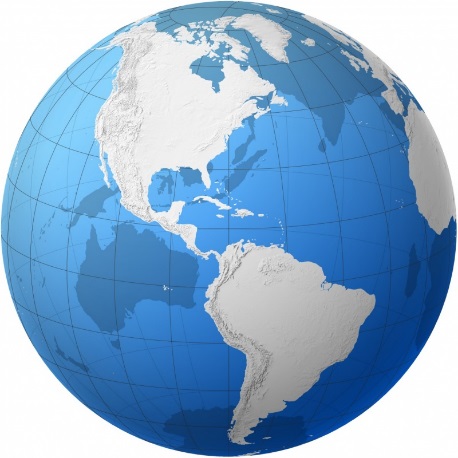 ДЕТСКАЯ ОБЩЕСТВЕННАЯ ОРГАНИЗАЦИЯ «ЮНЫЕ МАКАРЕНКОВЦЫ»Российского движенияшкольниковг.Кизляр, 2020г.1. Общие положения.1.1. Школьный детский общественный отряд «ЮНЫЕ МАКАРЕНКОВЦЫ» РДШ - добровольный, самостоятельный, самодеятельный союз детей от 10 до 15 лет.1.2. Управление отрядом осуществляется в соответствии:        с законом Р.Ф. «Об общественных объединениях», ст. 3, 18, 19;        с законом Р.Ф. «О местном самоуправлении»;        с конвенцией о правах ребенка, ст. 13, 15, 29;   с законом Р.Ф. «О государственной поддержке молодежных и детских объединений»;        с законом Р.Ф. «О государственной молодежной политике»;        с решением коллегии Министерства Образования Р.Ф. №6\1 «О поддержке детских общественных организаций» (1993);  с решением коллегии Министерства Образования Р.Ф. «Об опыте взаимодействия органов самоуправления образования и детских общественных объединений»;   с приказом Министерства Образования Р.Ф. «О реализации решения коллегии о взаимодействии органов управления образования и детских общественных объединений».2. Цели и задачи.            Цель отряда – воспитание гражданственности и патриотизма, готовности раскрыть и применить свои способности на пользу себе, своей семье, другим людям, Родине.2.1. Создавать условия, обеспечивающие развитие самодеятельности, инициативы и творчества, для учащихся в организации общественно-значимых дел, в решении актуальных для ученического коллектива проблем.2.2. Создавать условия, способствующие гармонизации межличностных отношений.2.3. Развивать индивидуальные качества ребят через различные формы внеклассной и внеурочной деятельности.2.4. Формировать у школьников навык коллективного планирования, организации, анализа и оценки результатов совместной деятельности.2.5. Развивать инициативу и творчество ребят в процессе коллективных дел;2.6. Воспитывать культурного современного человека.3.    Принципы направления деятельности.            Добровольность – формирование активных позиций личности в общественной деятельности, развитие инициативы.            Гуманизм – осуществление социально-ценностной творческой деятельности.            Самостоятельность в сочетании с педагогическим руководством.            Творческая активность – развитие творческой фантазии, опора на инициативу и смекалку.            Учет возрастных и индивидуальных особенностей.4.    Правила членов ДОО.            Единство слова и дела.            Дружба и товарищество.            Честь и совесть.            Забота и милосердие.5.    Права и обязанности.Член ДОО «ЮНЫЕ МАКАРЕНКОВЦЫ» имеет право:-свободно войти и выйти из состава отряда;-подавать на обсуждение любые вопросы;-уважать мнение других;-избирать и быть избранным;     -участвовать в проводимых делах;     -получать текущую информацию о работе ДОО;     -открыто высказывать своё мнение;     -обращаться в ДОО за помощью в защите своих интересов.           Член отряда обязан:    -соблюдать требования данного положения, выполнять решения совета отряда;    -вовлекать в отряд новых членов;    -активно участвовать в работе отряда, уважать мнение других и традиции отряда;   -уважать права и считаться с интересами других членов отряда.6. Структура ДОО «ЮМ» РДШДОО «ЮНЫЕ МАКАРЕНКОВЦЫ» объединяет детей 2-4 классы, 5-7 классы, РДШ  5-11 классов МКОУ СОШ №5. Руководящим органом является Совет отряда, который собирается 2 раз в месяц. Решения Совета отряда обязательны для выполнения всеми членами отряда. Работа в Совете отряда является почетным и ответственным поручением для членов Детского отряда. Девиз ДОО «ЮМ»:  «За Родину, добро и справедливость»7. Символы и атрибуты ДОО «ЮМ» РДШСимволами и атрибутами отряда «ЮНЫЕ МАКАРЕНКОВЦЫ» являются: галстук, с отражением символики России и Дагестана в виде флага, эмблема. Эмблема – синий земной шар с голубым зонтом, защищенным от всех бед и неприятностей. Символами и атрибутами отряда Российского движения школьников являются: флаг РДШ, галстук и значок с логотипом РДШ: новый символ движения состоит из трех пересекающихся сфер, окрашенных в цвета триколора.  В центре логотипа располагается пересечение трех кругов, символизирующее единый подход к развитию направлений деятельности движения.8. Символика цветов на флаге ДОО «ЮМ» РДШСтаршая вожатая МКОУ СОШ №5	______________		Хасанова Р.М.Красный – цвет связи с ветеранами Оранжевый – цвет доброты, послушности и весельяЖелтый – цвет дружбы с разными национальностямиЗеленый –цвет любви к природеГолубой – цвет закаливания себя физическиСиний – цвет любви к Родине Фиолетовый – цвет уважения во всем человека9. Направление работы ДОО «ЮМ» РДШУчебно-производственная работа (учебный сектор);Организационно-массовая работа (культмассовый сектор);Спортивно-оздоровительная работа (спортивный сектор);Информационно-техническая работа (информационный сектор);Общественно-трудовая работа (трудовой сектор).9. Прекращение деятельности.  Отряд «ЮНЫЕ МАКАРЕНКОВЦЫ» прекращает свою деятельность путем реорганизации или ликвидации. Решение о реорганизации или ликвидации отряда принимается на общем собрании учеников, при участии не менее 2/3 её членов.